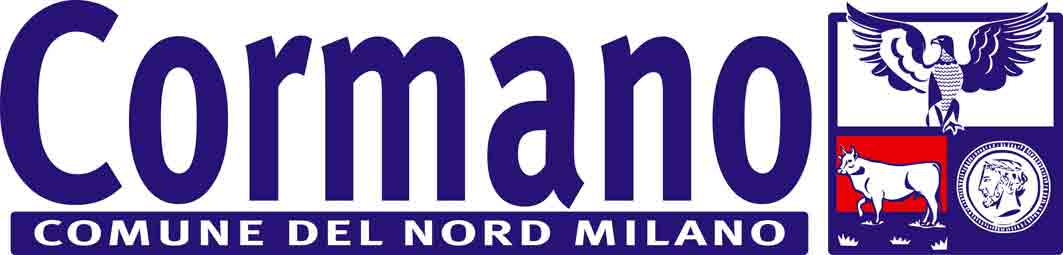 P.zza Scurati n. 1 – 20032 CORMANO – Tel. 02/663241, fax 02/66301773P.E.C.: comune.cormano@comune.cormano.mi.legalmailpa.it - sito internet: www.comune.cormano.mi.itlAVVISO SORTEGGIO PUBBLICO A SEGUITO DI AVVISO ESPLORATIVO PER MANIFESTAZIONE DI INTERESSE FINALIZZATA ALLA PROCEDURA DI GARA PER L’AFFIDAMENTO DELL’INCARICO PER IL COLLAUDO TECNICO AMMINISTRATIVO IN CORSO D’OPERA OEPRE DI URBANIZZAZIONE PII VIA DEL LAVORO SI RENDE NOTOche in base a quanto previsto nell’avviso di selezione finalizzato all’affidamento del servizio in oggettoil giorno 31 gennaio - alle ore 13.00presso la segreteria del Comunesita in Piazza Scurati 1SI PROCEDERA’ AL SORTEGGIO PUBBLICOdi dieci professionisti, fra i soggetti che hanno fatto pervenire istanza d’invito, che abbiano dimostrato i requisiti richiesti nel suddetto avviso.Cormano, 29.01.2020IL DirigenteArea Governo Territorio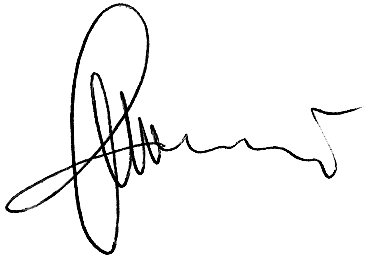 Arch. Gabriele Munari